Справка должна быть выдана на специальном бланке, который утвержден приказом Минздрава России от 15.12.2014 г. № 834н. Все другие формы будут недействительны. В документе указывается:номер и дата выдачи справки;полное наименование учреждения, выдавшего справку;ваши Ф. И. О., дата рождения и адрес;название колледжа, в который поступаете – обязательная запись «Годен для обучения по профессии/специальности (наименование профессии/специальности)перенесенные и хронические болезни;сведения о прививках, которые вы прошли;заключения терапевта и узких специалистов, подтвержденные подписями и печатями;результаты флюорографии и анализов;общее заключение терапевта о пригодности.Справка обязательно должна быть заверена подписью главного врача и печатью лечебного учреждения. Срок действия – 6 месяцев.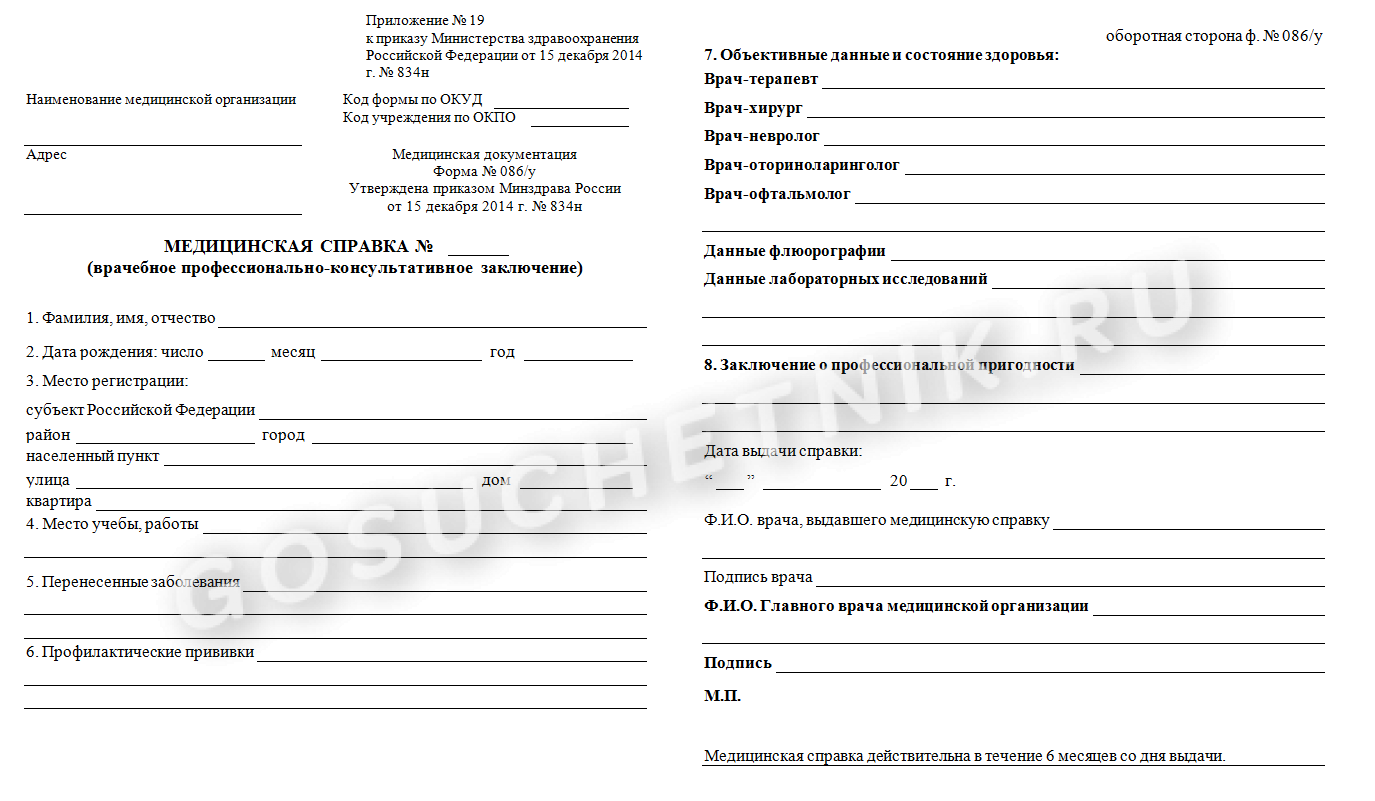 